5-7 класс расписание дистанционного обучения на 24.04.2020 (пятница)Для более эффективной работы на образовательном сайте ЯКласс необходима регистрация      Если у вас не получается зарегистрироваться самостоятельно, то можно обратиться  к школьному администратору по электронной почте school-81adm@yandex.ru  .  Необходимо написать своё  ФИО и описать вашу проблеме при регистрации.      Также можно если нет электронной почты, обратиться  к классному руководителю для передачи информации. После этого школьный администратор вас зарегистрирует и вы сможете эффективно работать на образовательном сайте ЯКлассИнструкция Уточните информацию  у классного руководителя или школьного администратора не зарегистрированы ли вы уже на платформе ЯКласс  Если нет, то необходимо перейти по ссылке (электронныму адресу) сайта www.yaklass.ru Необходимо для регистрации следующее:адрес электронной почты, через который происходит подтверждение регистрации и который является логином для входа на сайт;пароль, который никому не должен сообщаться в целях безопасности;заполнить все поля регистрации;указать роль «Школьник» правильно ввести имя и фамилию;указать свой пол;правильно выбрать из списка свою школу. Для этого достаточно начать вводить номер и город.При регистрации необходимо правильно найти своё учебное заведение. Добавлять новую школу на сайт школьнику не нужно!Выберите страну ①.Начните вводить населённый пункт и номер своей школы, например «балашиха 27» ②. Как правило, этого достаточно для того, чтобы найти школу. В некоторых случаях нужно дописать «лицей», «гимназия» и т. д.Выберите из списка предложенных школ своё учебное заведение. Наведите на него курсор, и оно подсветится голубым цветом ③.Щёлкните по выбранному учебному заведению левой кнопкой мыши. Учебное заведение добавится в Ваш профиль ④.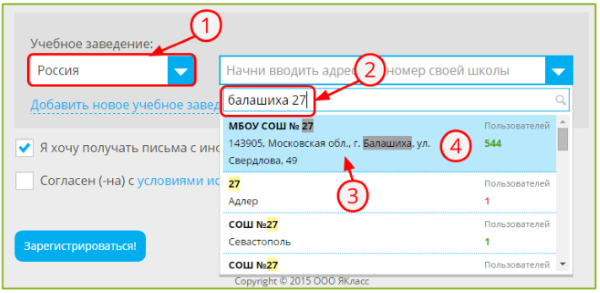 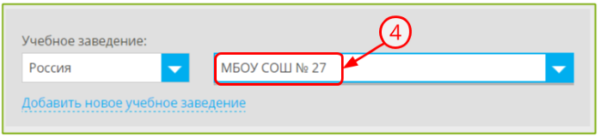 Указать свой класс и букву класса;ознакомиться и согласиться с условиями использования сайта;нажать ;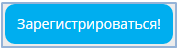 подтвердить регистрацию, пройдя по ссылке, указанной в письме от ЯКласс, которое придёт на адрес электронной почты, указанный при регистрации.Войдя в свой Личный кабинет на сайте, каждый учащийся может:выбрать и загрузить фотографию;изменить:
- адрес электронной почты;
- роль на портале;
- имя, фамилию;
- пол;
- класс и букву;
- школу;
- пароль.Обратите внимание!      Если вы хотите поменять свои данные на сайте, например, имя, адрес электронной почты, класс и т. д., вам не нужно создавать новый профиль на ЯКласс, не нужно регистрироваться заново. Достаточно отредактировать данные уже существующего профиля. 
     В профиле пользователя накапливаются набранные им баллы и результаты проверочных работ, поэтому для школьника очень важно оперировать одним профилем на ЯКласс.датаклассПредмет Урока на урокеДомашнее задание24.045математикаРазвёрткиhttps://videouroki.net/video/22-pryamougolnyj-parallelepiped-piramida.htmlп.10.4,сообщение по теме «Загадки пирамиды», стр. 254, №424.045однкнрОДНКНР«Любовь и уважение к Отечеству». Смотрим презентацию «Наше Отечество»Работа с учебником, стр.62-6324.045математикаПирамидаhttps://videouroki.net/video/22-pryamougolnyj-parallelepiped-piramida.htmlп.10.4, №987, 991,992*24.045англ.языкпросмотреть и прослушать теорию по теме 
Modal verbs, выполнить заданияhttps://www.yaklass.ru/p/english-language/59-klass/grammar-18547/modal-verbs-349851Выполнить  тестhttps://www.yaklass.ru/p/english-language/59-klass/grammar-18547/modal-verbs-349851/tv-20d3a147-e9d7-4e08-a027-dd2880df1df6( инструкция регистрации на образовательной платформе внизу)24.045географияВода на землеhttps://infourok.ru/prezentaciya-po-geografii-na-temu-voda-na-zemle-klass-fgos-1435177.htmlПараграф 23,стр 118 в 1,2,5  датаклассПредмет Урока на урокеДомашнее задание24.046физкультураСовершенствование элементов спортивных игр.https://infourok.ru/statya-na-temu-obuchenie-doshkolnikov-elementam-sportivnih-igr-1681474.htmlОРУ, конспект24.046математикаПравильные многогранникиП.12.1, №1009,1011,708*24.046изоКосмические дали. Космический пейзаж: реальность и фантазияВыполнить эскиз марки на тему космоса24.046обжЗдоровый образ жизни и профилактика утомления.П. 7.1 , отв. на 1, 2  вопр. письм.Посмотреть презентацию по теме (в д. задании на сайте школы и в дневник. ру)24.046курс по экологииУстойчивость растительных сообществ.П. 52, 53 , отв. на 1,2 вопр. письм. Посмотреть презентацию по теме (в д. задании на сайте школы и в дневник. ру)24.046историяЖивотный мир. Охрана растительного и животного мира. § 10 написать конспект датаклассПредмет Урока на урокеДомашнее задание24.047английский языкпросмотреть и прослушать теорию по теме 
Present Simple, выполнить заданияhttps://www.yaklass.ru/p/english-language/59-klass/grammar-18547/present-simple-44882Выполнить  тестhttps://www.yaklass.ru/p/english-language/59-klass/grammar-18547/present-simple-44882/tv-7e65f45d-0cdc-4ad8-980b-fafef9dae323 ( инструкция регистрации на образовательной платформе внизу)24.047азбука праваПолиция посмотреть видео https://www.youtube.com/watch?v=_6w9BSG51t4 Составить конспект по материалам видео, где рассказывается о деятельности полиции24.047практикум по русскомуязыкуПравописание НЕ и Ни с различными частями речиУпр.72,73 стр.9024.047краеведениеВлияние человека на природные объектыНаписать сообщение о влиянии человека на природные объекты Саратовской области ( на примере2-3 объектов области)24.047информатикаПрикреплённый материалтест24.047геометрияРешение задач по теме «Прямоугольные треугольники»https://videouroki.net/video/23-niekotoryie-svoistva-priamoughol-nykh-trieughol-nikov.htmlп34-38,315(а)24.047физикаП.52Архимедова силаПлавание судовЧасть объёма плавающего тела, погружённая в жидкостьВыполнить задания 1-18Выполнить тестТренировка по теме «Действие жидкости на погружённое в неё тело. Плавание тел»